Übersicht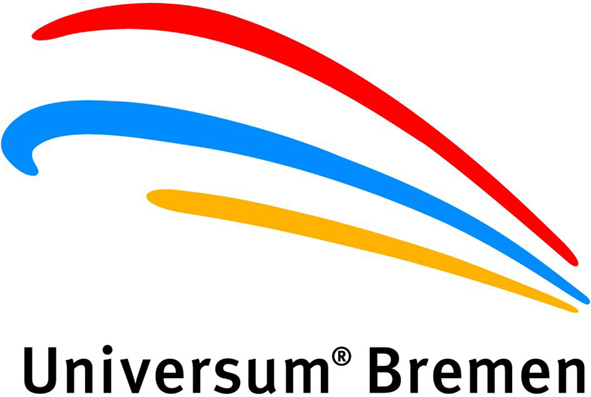 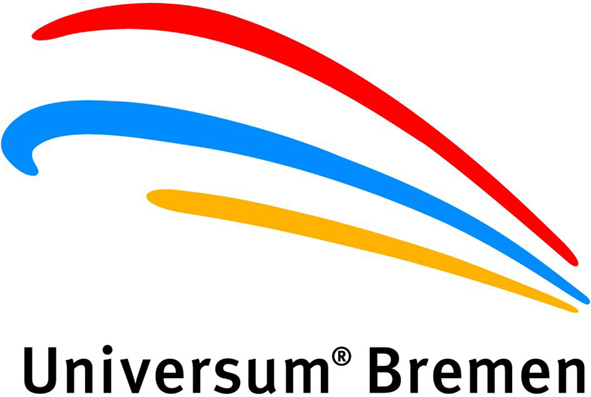 „Space Women“ aus BremenInspiriert von der internationalen Wanderausstellung „Space Girls Space Women“, wurden sieben weitere Porträts von Bremer Frauen angefertigt, die ebenfalls ihren Traumberufen in der Raumfahrt nachgehen und stellvertretend für etwa 2.400 weitere Frauen stehen. Denn von den insgesamt 12.000 Beschäftigten in der Bremer Luft- und Raumfahrtbranche sind rund 20 Prozent weiblich. Allesamt Frauen mit spannenden beruflichen Aufgaben sowie tolle Vorbilder für Mädchen und junge Frauen.Die vorgestellten Wissenschaftlerinnen und Ingenieurinnen berichten von ihrem Aufgabenspektrum, ihrem beruflichen Werdegang und ihrer Leidenschaft für den Weltraum. Ihre Forschung reicht von Erdfernerkundung mithilfe von Satelliten bis zur Entwicklung eines Prototypen für eine Mondbasis. Sie bauten im Rahmen eines Studienprogramms eine eigene Rakete oder lebten ein ganzes Jahr lang unter marsähnlichen Bedingungen. Dabei sind:Anna Adamczyk (M. Sc.), ArianeGroup, BremenProf. Dr. Astrid Bracher, Alfred-Wegener-Institut Helmholtz-Zentrum für Polar- und Meeresforschung (AWI), BremerhavenDr.-Ing. Christiane Heinicke, Zentrum für angewandte Raumfahrttechnologie und Mikrogravitation (ZARM), BremenDr. Tra-Mi Ho, DLR Institut für Raumfahrtsysteme, BremenDipl.-Ing. Claudia Kessler, HE Space Operations GmbH, BremenKatherine Pegg (B. Eng., B. Sc), Airbus Defence & Space GmbH, BremenDipl.-Ing. Ariane Wyen, OHB System AG, Bremen